متوســـــــطة 15 جـــــانفـي 1956الربــــــــاحالمستوى: 4متوسط                                                                       السنة الدراسية 2017/2018تمـــرين 1:ABC مثلث قائم في B حيث: cm3=AB وcm4=BC.  النقطتان D وE صورتي B وA على الترتيب بالانسحاب الذي يحول   Cإلى B.        1/أنشئ الشكل بدقة.        2/أحسب الطول AC.        3/ما هي صورة المثلث ABC بهذا الانسحاب؟برّر ذلك؟        4/برهن أن الرباعي ABDE متوازي أضلاع.تمــرين2:ABC مثلث بحيث AB = 3 cm و AC = 4 cm و BC = 5 cm.بين أن المثلث ABC قائملتكن M منتصف [BC].أنشئ النقطة N صورة M بالانسحاب الذي شعاعه   .ما نوع الرباعي AMNB؟ استنتج الطول BN.أكمل ما يلي:أثبت أن  :         تمـــرين3:ABC مثلث , بالانسحاب الذي شعاعه   , صورة B هي  A'  وصورة C هي B'.النقطة C صورتها C'  , بالانسحاب الذي شعاعه  .أنشئ الشكل .ما هي صورة المثلث  ABC بالانسحاب الذي شعاعه   ؟  ثم الانسحاب الذي شعاعه   .اشرح لماذا :  CB' =AB     , ثمّ استنتج نوع الرباعي ABB'C .اشرح لماذا   :  'CC = BB'  , ما نوع الرباعي BCC'B  ؟تمـــرين4: (ش . ت . م  2016)أنشئ المثلث EFG القائم في F   حيث :  EF = FG = 4cmأنشئ النقطتين : D  صورة النقطة F  بالانسحاب الذي شعاعه   .C                                صورة النقطة E  بالانسحاب الذي شعاعه   .بيّن أن الرباعي EGDC مربّع .          ــ احسب مساحته .ليكن الشعاع  حيث :       ’ بيّن أن :  تمـــرين5: (إثبات المستوى 2016)	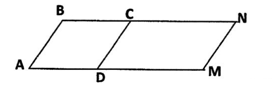 ما هي صورة النقطة B بتركيب انسحابين  الأول شعاعه  والثاني شعاعه ؟ما هي صورة النقطةN بتركيب انسحابين , الأول شعاعه  والثاني شعاعه ؟تمـــرين6:ABC مثلث متساوي الساقين قاعدته  أنشئ النقطة M بحيث  برهن أن الرباعي ABMC  معيّن.عيّن النقطة D بحيث :  , ما نوع المثلث AMD .اثبت أن : تمـــرين7: E, F  , G  ثلاث نقط ليست على استقامة واحدة .عيّن النقطتين   M , K  بحيث :                     و  أثبت أن :  تمـــرين8:ABCD  متوازي أضلاع .أنشئ النقطة E  صورة النقطة C بالانسحاب الذي شعاعه   .أنشئ النقطة F حيث :  بيّن أن    , ثمّ استنتج نوع الرباعي ABEFأكمل ما يلي :تمـــرين9: ABC مثلث  قائم في B حيث  :     احسب الطول AB  .عيّن النقطة M صورة C بالانسحاب الذي شعاعه    .ما نوع الرباعي ABCM ؟عيّن النقطة D بحيث :   .بيّــن أن :     تمـــرين 10:ABCD  متوازي أضلاع .أنشئ النقطتين   ,E F  حيث :         و     اتمم ما يلي :          ,      بين أن :   تمـــرين 11:ارسم مثلث ABC متقايس الأضلاع طول ضلعه 4cmعيّن النقطة  D   حيث :   ما نوع الرباعي   ABCD ؟ علّل ؟عيّن النقطة E  حيث  C منتصف    بيّن أن :  تمـــرين 12:ABC  مثلث متساوي الساقين قاعدته   أنشئ النقطة  E  صورة النقطة  A  بالانسحاب الذي شعاعه  أنشئ النقطة D  بحيث :    اثبت أن النقطة  C منتصف   تمــرين13:RST  مثلّث حيث :RT= 3cm   ;        RS= 4cm      ;   ST= 5 cmبيّــن أن المثلث RST   قائم في R .عيّــن النقطة N  منتصف   الوتر ثمّ أنشئ النقطة  H صورة  N بالانسحاب الذي شعاعه   .ما نوع الرباعي  HNTR   ؟أكمل ما يلي :        ;   تمـــرين14:أنشئ مربع ABCD  مركزه O  وطول ضلعه cm3 .عيّن النقطة  E حيث :   عيّن النقطة F نظيرة O بالنسبة إلى C .عيّن النقطة G حيث :    .بيّــن أن النقط   G , F,  O تنتمي إلى نفس الدائرة التي يطلب تحديد مركزها ونصف قطرها .اثبت أن المثلث OFG  قائم في G .إعداد الأستاذ : تامة موسى